Canon Océ ColorStream 3900 (Dye Ink Configuration)Canon stopped marketing the ColorStream 3000 Series in 2018Product Family: ColorStream 3000 Classic SeriesStatus: Off market - supported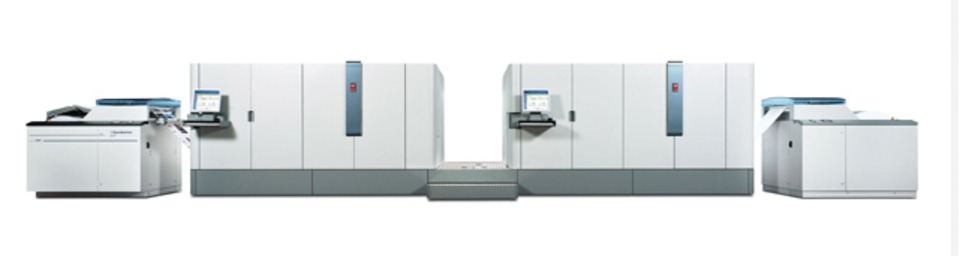 Device Availability Notice
Off market - supported: Devices with this designation are no longer sold by the OEM, however, maintenance plans, support and parts are still available. These devices may also be available as refurbished equipment from the OEM or third parties.ProductivityDigital Front EndImaging SystemPaper & MediaMarket SegmentsConfigurationSpeed Reported54,540 sheets/hrFPM Reported417IPM Reported1714Duty Cycle Reported6-28 million letter impressions per month (single) 12-59 million letter impressions per month (twin)Controller OptionsSRA MP third-generation, high-performance blade processorsPrint StreamsIPDS, PDF, PostScriptInk TypeAqueous DyeInk DescriptionWater-based dye or pigment, MICR, Security Inks, Océ InkSafe™ technologyInk OptionsCMYK+ MICR and 1 spot or 2 SpotBonding AgentNot ReportedPrimer/PrecoatNot ReportedDrying Methodsheated saddlesHead TechnologyPiezoelectric Drop-on-DemandHead ManufacturerKyoceraHeads Per Engine40Colors6Droplet Size5-12 (variable)Gray levels4Resolutions600x600 1200 dpi perceivedPaper FeedRollPaper OutputRollMinimum Web Width6.5 in / 165 mmMaximum Web Width22 in / 540 mmMaximum Print Width Simplex21.25 in / 540 mmMaximum Print Width Duplex21.25 in / 540 mmMinimum Thickness60 GSMMaximum Thickness160 GSMPaper TypesPreprinted, inkjet, laser and recycled newspaperSpecialty MediaNot ReportedManufacturer Segment NotesTransactional documents, direct mail and short run booksApplications SegmentsBooks – Monochrome
Direct Marketing – Postcards & High Color Direct Advertising
Direct Marketing – Self Mailers
Traditional Transaction Print
Transitional MailLayout ConfigurationI, L, HPrint Engines2Print SidesDuplexPower Consumption17.5 kW / 35 kWFootprint:138 in x 99 in x 75 in / 3505 mm x 2500 mm x 1905 (single engine)Noise:< 75 dBWeight:4509 lb / 2050 kg - (Single engine)Humidity Range:Optimal range 40–60% RH, limited range 30–80% RHTemperature Range:Optimal range 68–79°F / 20–26°C, Limited range 61–84°F / 16–28°C